         География  6 класс   Тема. Части Мирового океана: моря, заливы, проливы. Суша в океанеЦель урока: Создание условий для углубления знаний обучающихся оМировом океане как непрерывном водном пространстве и его частях.Задачи :1. Научить распознавать части Мирового океана.2. Формировать умения работать с географической картой, интерактивной папкой.        Тип урока: Урок освоения новых знаний.Формы работы учащихся: индивидуальная, парная.Место урока в структуре учебного занятия: урок «Мировой океан» третий урок в теме «Гидросфера – водная оболочка Земли».Планируемые результаты обучения: Предметные:
- формирование понятий: «части Мирового океана», «море», «залив», «пролив», «остров», «полуостров».   Метапредметные: 
Регулятивные УУД:
- планировать решение учебной задачи: выстраивать последовательность необходимых операций (алгоритм действий);
- оценивать уровень владения тем или иным учебным действием;
– оценивать (сравнивать с эталоном) результаты деятельности (чужой, своей);
- сравнивать разные точки зрения; считаться с мнением другого человека; 
- проявлять терпение и доброжелательность в споре (дискуссии), доверие к собеседнику (соучастнику) деятельности; 
- оценивать весомость приводимых доказательств и рассуждений;-оценивать собственную учебную деятельность, свои достижения, самостоятельность, инициативу, ответственность, причины неудач.
Познавательные УУД:-добывать и критически оценивать информацию;- систематизировать информацию и представлять её в виде текста, пазла ,географической и  контурной карт;-выполнять учебные задания: приводить примеры, объяснять смыслвысказываний, договариваться друг с другом, оценивать свое поведение;        - сравнивать различные объекты: выделять из множества один или несколько объектов, имеющих общие свойства;       - высказывать предположения; - применять  модели для получения информации; 
 интерактивную папку;
 -умение вести самостоятельный поиск, анализ, отбор информации, её  преобразование, сохранение, передачу. 
Коммуникативные УУД:   - организовывать учебное сотрудничество и совместную деятельность с учителем и сверстниками;- работать индивидуально и в паре;- формулировать, аргументировать и отстаивать своё мнение.Личностные УУД:-формирование ответственного отношения к учению, готовности и способности обучающихся к саморазвитию и самообразованию на основе мотивации к обучению и познанию;- осознание ценности географических знаний, как важнейшего компонента научной картины мира;- уважительное и доброжелательное отношение к другому человеку, его мнению, мировоззрению;- готовность и способность вести диалог с другими людьми и достигать в нём взаимопонимания.
Необходимое техническое оборудование: карта мира, карты атласа, рабочая тетрадь, учебники, презентация, интерактивная папка, портфолио.        Технология: технология с использованием ИКТ.Методы обучения : наглядно – иллюстративный, объяснительно – иллюстративный, репродуктивный, частично – поисковый, исследовательский.Методы познания : компьютерная презентация, статистический анализ ,прогноз, проблемный, сравнение, картографический, оценки.Оборудование :учебник, компьютерная презентация, карты атласа, физическая карта мира, интерактивные папки, портфолио.Реализация целей урока будет достигнута через развитие у учащихся общеучебных и специальных умений и навыков работы с разными источниками информации, использование компьютерной поддержки процесса обучения.Здоровье и психосберегающая  среда создается на основе комфортных условий проведения урока, активных форм изучения материала, смены видов деятельности, соблюдения санитарно – гигиенических требований.                                                      Ход  урока1Организационный  этап урокаПроверка готовности класса к уроку.2.Мотивация к учебной деятельности  (прием «Яркое пятно») Учитель – закройте глаза и прослушайте небольшую фонограмму.Что вы услышали?(шум океана, шум моря, шум прибоя и т.д.) ВидеороликО чем будет идти речь сегодня на уроке?(О Мировом океане). Назовите океаны?Интерактивная папка  (Кармашек «Наука утверждает»)А моря и океаны – это часть чего? (Мирового океана)Значит тема нашего урока «Мировой океан и его части»(Открыть доску с темой урока, записать ее в тетрадь.)Формулирование темы урокаА какие цели мы поставим перед собой , что мы должны достигнуть в ходе сегодняшнего  урока?2.Создание проблемной ситуации и актуализация знанийУчитель: Давайте вспомним – Что же такое Мировой океан? (открываем интерактивную папку , задание  в развернутом конвертике. Открыли его и прочитав словосочетания назовем правило )Запишем правильное определение в тетрадьУчитель - Я предлагаю вам отправиться в путешествие вокруг Земли по водам Мирового океана.Формулирование проблемыВозможно ли совершить путешествие вокруг Земли только по водам океана?(гипотезы учащихся)3. Выдвижение гипотезВозможно или нет ? Почему?(Все версии записать на доске)Как доказать , что Мировой океан везде?Фронтальная работаЧтобы ответить на  вопрос, давайте вспомним, что мы уже знаем?Какова S  Земного шара? 510 млн. км² , а S суши -149 млн.км².Значит S Мирового океана- 361 млн.км² (запись в тетради)Что же входит в Мировой океан?(работа с интерактивной тетрадью- «Части Мирового океана»)Подводящий диалогЧто такое море? (Ответы детей)Ответы не совсем точны, поэтому  нам нужно это узнать на уроке?Планирование деятельностиА что мы еще должны узнать исходя из темы урока (учащиеся выходят к доске и цифрами отмечают ,что необходимо изучить)И главное – СОВЕРШИТЬ КРУГОСВЕТНОЕ ПУТЕШЕСТВИЕ ПО ВОДАМ МИРОВОГО ОКЕАНА.Физкультминутка А над морем чайки кружат,Полетим за ними дружно.Брызги пены, шум прибоя.А над морем- мы с тобою.(машут руками)Поглядите: чайки важно 
Ходят по морскому пляжу.(ходьба на месте)Сядьте, дети на песок,Продолжаем наш урок. 
4. Поиск решения (открытие нового знания)Фронтальная работаПослушайте загадку и отгадайте ееОбманывать не стану,Я – меньше океана,Но я – большое, все  же,На океан похоже.
Могу спокойным быть,
Могу и заштормить.
Есть у меня всегда
Солёная вода ( море)Верно, найдите в учебнике определение, что такое море (находят, зачитывают)В интерактивной папке прочитайте названия морей, как они делятся?Что это значит? Ответ поищем в тексте учебника, а примеры морей найдем на карте в атласе. (Ищут)В интерактивной папке вы видите полоски бумаги разного цвета и вопрос «Угадай меня ?» Постарайтесь угадать , о чем говорит это задание (Цветные моря)Индивидуальная работа Найдите на карте атласа Черное и Средиземное море? Как они расположены?(внутри материка – значит они – внутренние).Находим  Берингово и Аравийское море. Как они расположены на каре? (на окраине материка, значит они - окраинные)Показать эти моря на карте мираПодводящий к новому знанию диалогУчитель - Показывает на карте проливы и спрашивает: Как вы думаете, что это за географические объекты?Давайте внимательно посмотрим на карте часть Мирового океана (показывает  Берингов пролив), что интересного можем увидеть?Помним, что мы рассматриваем водные объекты, значит, не проходит, а –(протекает, проливается)-Как будет называться эта часть Мирового океана? (пролив)Прочитаем в интерактивной папке названия проливов (каждый учащийся называет их по одному и находит на карте)По аналогии, подводящий диалог к определению залива. Находим заливы.Учитель : К Мировому океану относятся и участки суши . В учебнике найдем, как они называются, прочитаем правила.Работаем с интерактивной папкой – (достаем из конверта «Пазлы» задание, складываем пазл и по его контурам пытаемся на карте атласа определить его название  )  (о. Гренландия, п – ов Аравийский).Почему именно они ? (самые большие по площади)«Работа с текстом » - Какие бывают острова по происхождению?Папка( Кармашек «Удивляй »)- у вас было опережающее задание , подготовить сообщение о рекордсменах Мирового океана . Учитель – А, теперь самое время отправиться в путешествие по водам Мирового океана вокруг Земли.В интерактивной папке достаем контурную карту и прокладываем маршрут по водам Мирового океана на выбор (из о. Гренландия или из п-ва Аравийского)(ученики показывают свой маршрут)Учитель -Ребята, как мы ответим на поставленный в начале урока вопрос? Можно совершить путешествие вокруг Земли по водам Мирового океана?(Мировой океан един)Вывод записываем в тетради5. Применение нового знанияВ интерактивной папке  находим кармашек «Задание на соответствие» зачитаем его и выполним, используя полоски цветного картона6. Рефлексия(Метод  5 пальцев) В интерактивной папке найдите ладошку. Прочитайте внимательно , что написано на каждом пальчике.1. Что нового я сегодня узнал, какие знания приобрел, в чем возросла моя компетентность, усилился профессионализм? (Мысли\интеллект).2. Что я сегодня сделал и чего достиг? (Близость цели\достижение цели).3. Каким было сегодня мое преобладающее настроение, расположение духа? (Состояние духа\эмоции, чувства).4. Чем я сегодня помог другим? Улучшились ли мои взаимоотношения с окружающими? (Услуга\взаимодействие с другими людьми).5. Что я сегодня сделал для моего здоровья, поддержания и восстановления моих физических и душевных сил? (Бодрость\Здоровье и безопасность).(На доску прикрепите листик и озвучте как вы сегодня поработали на уроке?)7.Домашнее задание Прочитать §23 , выполнить задание в электронном журнале по интерактивной тетради  Skysmart.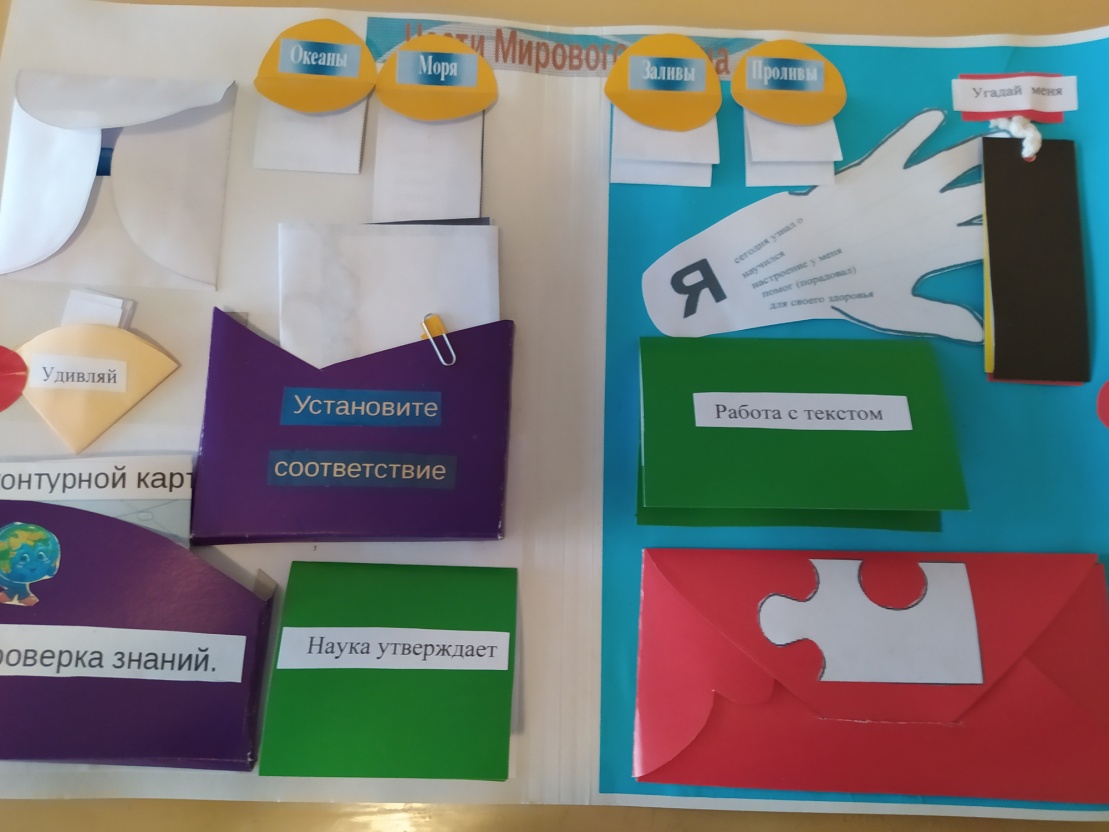 Литература:Учебник “География. Планета Земля. 6 класс”. Лобжанидзе А.А. / Под ред. Дронова В.П., Кондакова А.М. Москва, Просвещение, 2006 год.Тетрадь-тренажёр “География. Планета Земля. 6 класс”. А.А. Лобжанидзе. Москва, Просвещение, 2010 год.Иллюстрированный атлас “География. Планета Земля. 6 класс”. Л.Е. Савельева О.Г. Котляр, М.А. Григорьева. Москва, Просвещение, 2010 год.Контурные карты “География. Планета Земля. 6 класс”. О.Г. Котляр. Москва, Просвещение, 2010 год.Методические рекомендации. “География. Планета Земля. 6 класс”. О.А. Бахчиева, Л.С. Богомаз, Е.В. Николаенко. Москва, Просвещение, 2008 год.